                Молодые специалисты МБОУ г. Иркутска СОШ №3  Первый год работы 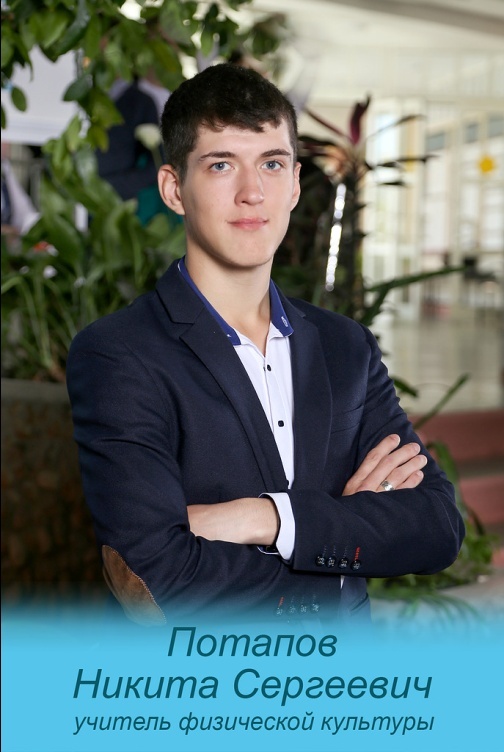 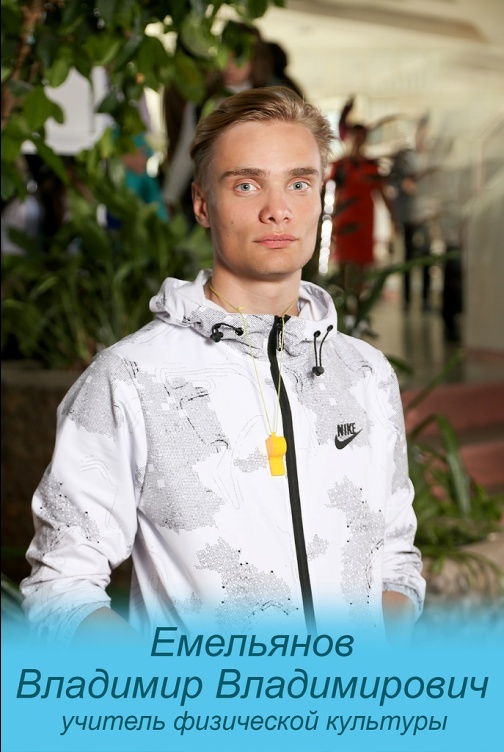 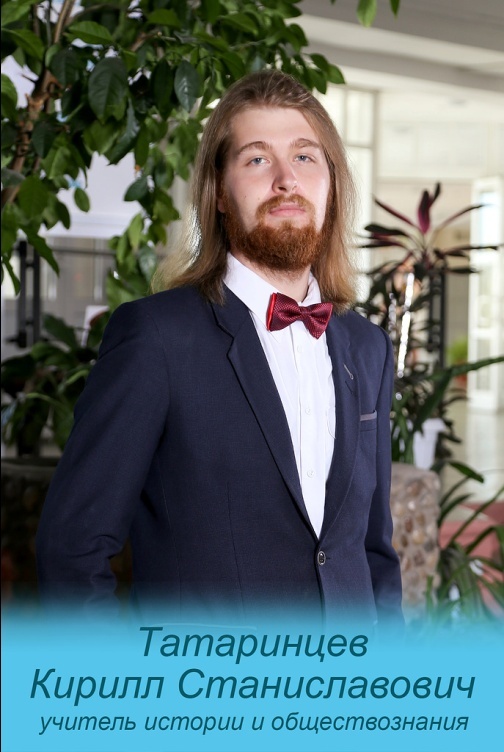 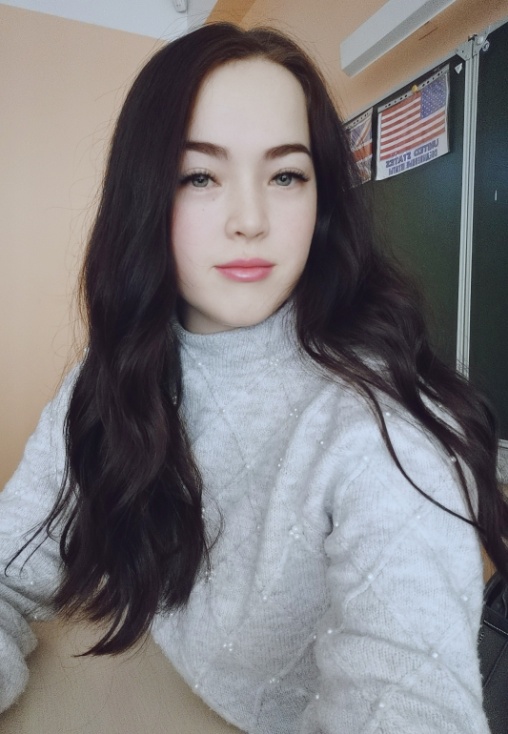 Второй год работы 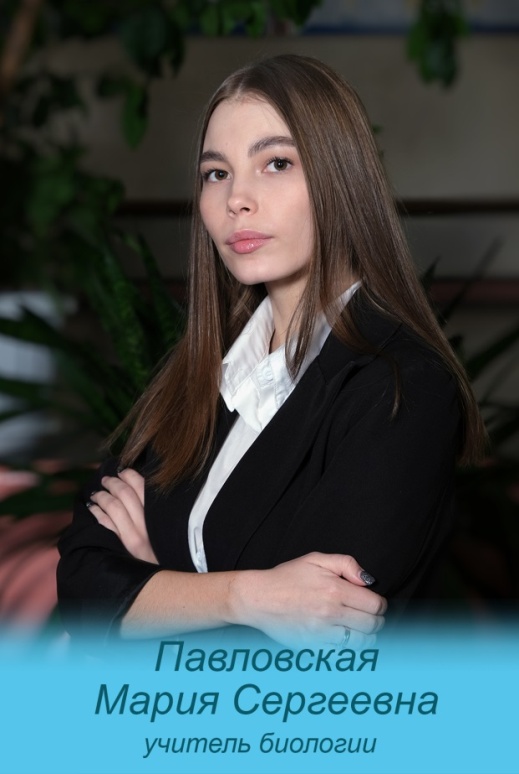 Третий год работы 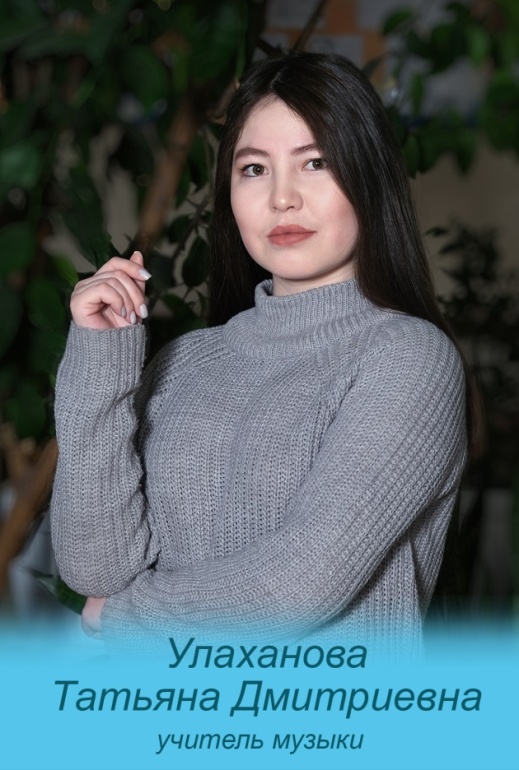 